February 29, 2016Docket No. A-2016-2527221Utility Code: 1218464CERTIFIEDJessie HaggerCommodities Account Manager & Market AnalystSourceOne Inc (DE) d/b/a SourceOne Energy Inc53 State Street 14th FloorBoston MA 02109	RE: Natural Gas Supplier License Application of SourceOne, Inc. (DE) d/b/a SourceOne Energy, Inc. Dear Ms. Hagger:On February 4, 2016, SourceOne, Inc. (DE) d/b/a SourceOne Energy, Inc.’s application for a Natural Gas Supplier license was accepted for filing and docketed with the Public Utility Commission.  The application was incomplete.  In order for us to complete our analysis of your application, the Energy Industry Group requires answers to the attached question(s).  Please be advised that you are directed to forward the requested information to the Commission within 15 days of receipt of this letter.  Failure to respond may result in the application being denied.  As well, if SourceOne, Inc. (DE) d/b/a SourceOne Energy, Inc. has decided to withdraw its application, please reply notifying the Commission of such a decision.Please forward the information to the Secretary of the Commission at the address listed below.  When submitting documents, all documents requiring notary stamps must have original signatures.  Please note that some responses may be e-filed to your case, http://www.puc.pa.gov/efiling/default.aspx.   A list of document types allowed to be e-filed can be found at http://www.puc.pa.gov/efiling/DocTypes.aspx.  Your answers should be verified per 52 Pa Code § 1.36.  Accordingly, you must provide the following statement with your responses:I, ________________, hereby state that the facts above set forth are true and correct to the best of my knowledge, information and belief, and that I expect to be able to prove the same at a hearing held in this matter.  I understand that the statements herein are made subject to the penalties of 18 Pa. C.S. § 4904 (relating to unsworn falsification to authorities).The blank should be filled in with the name of the appropriate company representative, and the signature of that representative should follow the statement.In addition, to expedite completion of the application, please also e-mail the information to Stephen Jakab at sjakab@pa.gov.  Please direct any questions to Stephen Jakab, Bureau of Technical Utility Services, at sjakab@pa.gov (preferred) or (717) 783-6174.  							Sincerely,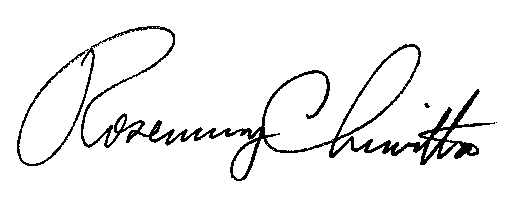 	Rosemary Chiavetta	SecretaryEnclosure Docket No.  A-2016-2527221SourceOne, Inc. (DE) d/b/a SourceOne Energy, Inc.Data RequestReference Application, Section 1.c, Regulatory Contact – Applicant failed to provide an email address for its Regulatory Contact.  Please resubmit an updated application page with that information.  Reference Application, Section 1.d, Attorney – Applicant failed to provide an email address for its Attorney.  Please resubmit an updated application page with that information.  Reference Application, Section 1.e, Contacts for Consumer Service and Complaints – Applicant failed to provide email addresses for its Consumer Service Contacts.  Please resubmit an updated application page with that information.  Reference Application, Section 7.e, Accounting Records Custodian – Applicant failed to provide email addresses for its Accounting Records Custodian Contact.  Please resubmit an updated application page with that information.  Reference Application, Section 8.e, Technical Fitness – Applicant failed to provide detailed professional resumes of its chief officers, to include detailed descriptions on all experience and activities including date ranges.  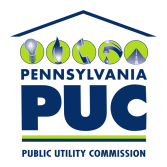 COMMONWEALTH OF PENNSYLVANIAPENNSYLVANIA PUBLIC UTILITY COMMISSIONP.O. BOX 3265, HARRISBURG, PA 17105-3265IN REPLY PLEASE REFER TO OUR FILERosemary Chiavetta, SecretaryRosemary Chiavetta, SecretaryPennsylvania Public Utility CommissionorPennsylvania Public Utility CommissionP.O. Box 3265400 North StreetHarrisburg, PA 17105-3265Harrisburg, PA 17120